Об утверждении Порядка предоставления мер поддержки студентам, получающим высшее медицинское  образование,поступившим на целевое обучение в пределах квоты приемана целевое обучение и заключившим договор о целевом обучении В соответствии с Федеральным законом от 29.12.2012 № 273 «Об образовании в Российской Федерации», постановлением Правительства Российской Федерации от 21.03.2019 № 302 «О целевом обучении по образовательным программам среднего профессионального и высшего образования и признании утратившим силу постановления Правительства Российской Федерации от 27.11.2013 № 1076», постановлением Правительства Самарской области от 27.11.2013 №674 «Об утверждении государственной программы Самарской области «Развитие здравоохранения в Самарской области» на 2021-2023 годы, в целях реализации мероприятий, направленных на обеспечение квалифицированными медицинскими кадрами в муниципальном районе Камышлинский Самарской области, Федеральным законом от 06.10.2003 № 131-ФЗ «Об общих принципах организации местного самоуправления в Российской Федерации», руководствуясь Уставом муниципального района Камышлинский Самарской области, Администрация муниципального района Камышлинский Самарской областиПОСТАНОВЛЯЕТ:1.Утвердить Порядок предоставления мер поддержки студентам, получающим высшее медицинское  образование, поступившим на целевое обучение в пределах квоты приема  на целевое обучение и заключившим договор о целевом обучении (далее Порядок) согласно Приложению №1 к настоящему постановлению.2.Опубликовать настоящее постановление в газете «Камышлинские известия» и разместить на официальном сайте Администрации   муниципального  района Камышлинский Самарской области www.kamadm.ru.3. Контроль за исполнением настоящего постановления возложить на заместителя Главы муниципального района по экономике и финансам - руководителя финансово-экономического управления Салахова Р.А.4.Настоящее постановление вступает в силу после его подписания.И.о. Главы муниципального района                                                            Р.А. СалаховЗагретдинова, 3-32-38                                                                                                                                                                                                                                        Приложение №1   к постановлению Администрации    муниципального районаКамышлинский Самарской области от 01.12.2021г. №524                                        ПОРЯДОК предоставления мер поддержки  студентам, получающим высшее медицинское  образование, поступившим на целевое обучение в пределах квоты приема  на целевое обучение и заключившим договор о целевом обученииНастоящий Порядок предоставления мер поддержки  студентам, получающим высшее медицинское  образование, поступившим на целевое обучение в пределах квоты приема  на целевое обучение и заключившим договор о целевом обучении (далее - Порядок) устанавливает условия предоставления мер поддержки студентам, получающим высшее медицинское  образование по очной форме обучения, поступившим на целевое обучение в пределах квоты приема  на целевое обучение и заключившим договор о целевом обучении (далее - Гражданин).Настоящий Порядок разработан в соответствии с:Гражданским кодексом Российской Федерации;Бюджетным кодексом Российской Федерации;Федеральным законом от 06.10.2003 № 131-ФЗ «Об общих принципах организации местного самоуправления в Российской Федерации»;Федеральным законом от 29.12.2012 № 273-ФЗ «Об образовании в Российской Федерации»;Постановлением Правительства РФ от 2103.2019 № 302 «О целевом обучении по образовательным программам среднего профессионального и высшего образования и признании утратившим силу постановления Правительства Российской Федерации от 27.11.2013 № 1076» (далее постановление Правительства РФ от 21.032019 № 302);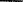 Уставом муниципального района Камышлинский Самарской области;3. Меры поддержки предоставляются в виде выплаты 2 раза в год стипендии,  студентам - целевикам, обучающимся  по медицинским специальностям,  заключившим договор о целевом обучении по образовательной программе высшего профессионального образования по очной форме обучения (далее - договор о целевом обучении) по типовой форме, установленной постановлением Правительства РФ от 21.03.2019 № 302.4. Сторонами договора о предоставлении мер социальной поддержки (стипендии) являются:Администрация муниципального района Камышлинский Самарской области (далее - Администрация);Гражданин, получающий высшее медицинское  образование, поступивший на целевое обучение в пределах квоты приема  на целевое обучение и заключившим договор о целевом обучении с Администрацией.5.Для получения стипендии, студент заключивший договор о целевом обучении, представляет в  Администрацию муниципального района Камышлинский Самарской области следующие документы: -заявление (Приложение №1);-копия документа, удостоверяющего личность; -договор о целевом обучении между студентом – целевиком и медицинским учреждением;        -номер расчетного счета карты  для перечисления денежных средств;         -копия свидетельства о  постановке на учет в налоговом органе физического лица по месту жительства на территории Российской Федерации (ИНН);          -справку подтверждение об обучении в высшем учебном заведении, заверенной деканатом медицинского вуза (2 раза в год).          - копия СНИЛС6.Финансовое обеспечение мер социальной поддержки в виде выплаты стипендий Гражданам осуществляется за счет средств бюджета муниципального района Камышлинский Самарской области.7.Обеспечение мер социальной поддержки в виде выплаты стипендии осуществляется перечислением на счет Гражданина, открытый в финансово-кредитной организации, по указанной выписке из кредитной организации.8.В период нахождения Гражданина в академическом отпуске, отпуске по беременности и родам, отпуске по уходу за ребенком, выплата стипендии не производится.9.Выплата стипендии прекращается в случае возникновения следующих обстоятельств:- отчисление Гражданина из организации, осуществляющей образовательную деятельность,	в которой Гражданин осваивает образовательную программу, независимо от причины отчисления;-  приостановление договора о целевом обучении по основаниям, установленным постановлением Правительства РФ от 21.03.2019 № 302.Обеспечение мер социальной поддержки в виде выплаты стипендии прекращается с месяца, следующего за месяцем, в котором право на ее получение было приостановлено или утрачено.Приложение №1 к Порядку                        Главе муниципального района Камышлинский Р.К. Багаутдинову                                  от______________________________________проживающего (ей) по адресу:______________________________________________________  контактный телефон:______________________Заявление        Прошу  выплатить  мне студенту – целевику стипендию.       Прилагаю документы:-копия документа, удостоверяющего личность; -договор о целевом обучении; -номер расчетного счета карты  для перечисления денежных средств;         -копия свидетельства о  постановке на учет в налоговом органе физического лица по месту жительства на территории Российской Федерации (ИНН);          -справку подтверждение об обучении в высшем учебном заведении, заверенной деканатом медицинского вуза __________________________________________________________________         - копия СНИЛСЯ________________________________________________________________                                       фамилия, имя, отчество заявителядаю согласие на получение, обработку и использование моих персональных данных в соответствии с Федеральным законом от 27 июля 2006 г. № 152-ФЗ «О персональных данных».   Дата  _______________ Подпись  ___________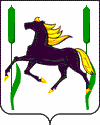                АДМИНИСТРАЦИЯ      муниципального района                Камышлинский           Самарской области               ПОСТАНОВЛЕНИЕ                 01.12.2021г. №524